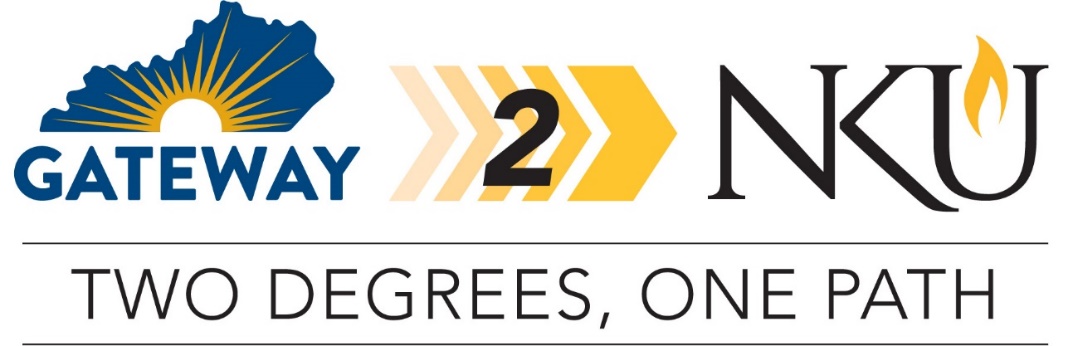 TRANSFER PATHWAY GUIDE2019-2020Associate in Arts to Bachelor of Arts in Communication StudiesOverviewCompletion of the following curriculum will satisfy the requirements for an Associate in Arts at the Gateway Community and Technical College and leads to the Bachelor of Arts in Communication Studies at Northern Kentucky University.Applying to the Gateway2NKU ProgramStudents can apply to participate in the pathway program by completing the online application on the NKU transfer webpage. Students must be enrolled in at least six credit hours at Gateway CTC, enrolled in an associate degree program, plan to transfer to NKU, and maintain a minimum 2.0 cumulative GPA at Gateway CTC. Degree Requirements for GCTC1) completion of minimum 60 credit hours, 2) minimum cumulative GPA 2.0, 3) minimum of 15 credit hours earned at the institution awarding the degree, 4) cultural studies course, 5) demonstration of digital literacy, 6) college success requirement.Admission Requirements to NKUStudents completing an associate degree with a cumulative GPA of 2.0 or higher will be accepted into NKU.Degree Requirements for NKUTo earn a bachelor’s degree at NKU, students must complete a minimum of 120 credit hours with at least 45 credit hours numbered 300 and above. In addition, at least 25% of the credit hours required for the degree and the last 30 credit hours must be completed at NKU. Students must have an overall GPA of 2.0 and meet all prerequisites for courses and requirements for the major. In some cases, students must complete a focus or minor as indicated on the pathway. General Transfer InformationStudents must complete the online application to NKU. There is no application fee for students who are transferring from GCTC.KCTCS Scholars Award: Students who are KY residents transferring directly from a KCTCS institution with at least 36 hours from that institution and minimum GPA of 3.0, were never enrolled as a degree-seeking student at NKU, and will be enrolled in at least 12 credit hours both fall and spring semester are eligible for a limited number of $2,500 annual scholarships ($1,250 per fall and spring). Students must gain admission to NKU by June 15 for fall and November 1 for spring to be eligible for a possible scholarship. Online accelerated programs are not eligible for the KCTCS Scholars Award. GCTC AA TO NKU BA IN COMMUNICATION STUDIES CHECKLIST Gateway Community and Technical CollegeCategory 1: GCTC General Education Core Requirements (34 hours)TBS XXX means to be selected by GCTC student.TBD XXX means to be determined by NKU based on course selected.One of these courses must be selected from the KCTCS identified Cultural Studies course list, indicate by placing (CS) next to the course name in Category 1 or 2 table. Category 2: GCTCS AA Requirements (6 hours)Category 3: GCTCS Electives (21 hours)Northern Kentucky UniversityCategory 4: Major Requirements for BA in Communication StudiesBelow is the list of courses you may choose from for professional skills courses.Category 5: Professional Skills Course OptionsStudents should choose a minor. Depending on students’ areas of interest, they are encouraged to select a minor that will complement this major and strengthen their skill set. For example, if a student has an interest in video production related to health communication, a minor in Electronic Media and Broadcasting would be appropriate. Students are encouraged to work with their advisor to choose a minor. In some cases, the electives chosen above may also work toward the minor.Category 6: Additional Requirements at NKUUpdated June 2019 GCTC CourseCourse or CategoryCreditsNKU
CourseCompletedENG 101Writing I (WC)3ENG 101ENG 102Writing II (WC)3ENG 102COM 181Basic Public Speaking (OC)3CMST 101TBS XXXQuantitative Reasoning Course (QR)3TBD XXXTBS XXXNatural Science Course with Lab (SL)4TBD XXXCOM 254Introduction to Intercultural Communication(SB)3CMST 355TBS XXXSocial & Behavioral Sciences Course (SB)3TBD XXXTBS XXXSocial & Behavioral Sciences Course (SB) 3TBD XXXTBS XXXArts & Humanities (AH) – Heritage 3TBD XXXTBS XXXArts & Humanities (AH) – Humanities3TBD XXXTBS XXXQuantitative Reasoning (QR)orNatural Sciences (NS) Course3TBD XXXSubtotal General Education Core Courses34GCTC CourseCourse or CategoryCreditsNKU
CourseCompletedTBS XXXArts & Humanities (AH)/Social Behavioral Sciences (SB) or Foreign Language (FL)3TBS XXXArts & Humanities (AH)/Social Behavioral Sciences (SB) or Foreign Language (FL)3Subtotal AA/AS Requirement Courses6GCTC CourseCourse or CategoryCreditsNKU
CourseCompletedCIT 105 or OST 105Digital Literacy0-3BIS 101FYE 105First-Year Experience3UNV 101CIT 155Introduction to Web Development3INF 286COM 287Persuasive Speaking3CMST 340COM 252Intro to Interpersonal Communication (OC)3CMST 220COM 281Communication in Small Group (OC)3CMST 230TBS XXXElective3TBD XXXSubtotal Elective Courses21TOTAL Associate Degree Hours61NKU CourseCourseCreditsGCTC CourseTaken at GCTCCMST 101 OR CMST 110Public Speaking ORIntroduction to Communication Studies3COM 181xCMST 220Interpersonal Communication3COM 252xCMST 230Small Group Communication3COM 281xCMST 300Research Methods in Communication Studies3CMST 303Organizational Communication3CMST 310 orCMST 340 or CMST 410ArgumentationStrategies of PersuasionRhetorical Theory and Criticism3COM 287xCMST 355Culture and Communication3COM 254xCMST 370Advanced Public Speaking3CMST 430Communication Theories3TBS XXXTwo 300/400 Level CMST courses6TBS XXXOne CMST, EMB, JOU, MIN, POP, PRE or 400/500-leve COM course3TBS XXXProfessional Skills Course3CIT 105xTBS XXXProfessional Skills Course3CIT 155xSubtotal Major Credit Hours at NKU 21Subtotal Major Credit Hours at GCTC21Total Major Credit Hours42NKU CourseCourseCreditsGCTC CourseTaken at KCTCSENG 340Business Writing3ENG 103ENG 347Technical Writing3ENG 204ENG 349Web Writing for the Professions3JOU 220News Writing3JOU 204BIS 101Fundamentals of Business Computing3CIT 105xINF 286Intro to Web Development3CIT 155xMGT 205Business Management Principles3MGT 283MKT 205Principles of Marketing3MKT 282CMST 396Internship: Communication3JOU 305Science in the Media3LDR 300Foundations in Leadership3NKU CourseCourseCreditsGCTC CourseTaken at GCTCSubtotal Minor Credit Hours Taken at NKU12-21Subtotal Elective (300/400 level) Hours17-26Total Baccalaureate Degree Credit Hours120